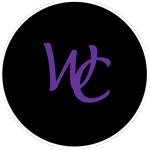 KIDS LIMO SERVICE APPLICATIONChild’s First Name: _________________________ Last Name: __________________________ Additional Children Names: ____________________________________________________________________________________________________________________________________  Date of Birth(s): 1St Child________ 2nd Child________ 3rd Child_______ 4th Child________ Age(s): 1St Child________ 2nd Child________ 3rd Child________ 4th Child________ Gender(s): 1St Child________ 2nd Child________ 3rd Child________ 4th Child________Home Address:_________________________________________________________________ City: ___________________________ State: _________ Zip Code: ______________________ Father’ Name_______________________ Cell:________________ Work Ph:_______________ Mother’s Name:_____________________ Cell:________________ Work Ph: ______________ EMERGENCY CONTACT Name: ________________________________________________________________________Address: ______________________________________________________________________Cell: ___________________________ Name: ________________________________________________________________________Address: ______________________________________________________________________Cell: ___________________________ If we are transporting your child or children to and from the same school/destination, please complete the section below: School’ Name: _______________________________________________________________ School’s Address: _____________________________________________________________School Contact#: _______________________ Grade(s): _______________________________Teacher(s) Name: _______________________________________________________________Destination: ___________________________________________________________________ Pickup Address: ________________________________________________________________Drop off Address: ______________________________________________________________Contact Person(s) Name & #: _____________________________________________________ PLEASE INITIAL & CHECK ALL NEEDED AREAS: () SCHOOL DROP OFF_____ () SCHOOL PICK UP______ () AFTER SCHOOL PROGRAM PICK UP_____() DESTINATION PICK UP ONLY ____ () DESTINATION DROP OFF ONLY ____ () DESTINATION ROUND TRIP ____() I have received a copy of the policies and procedures and understand my obligations. If at any time I am unable to fulfill my obligation, I will notify WC Limousine & Transportation Services, LLC in writing. Parent/Guardian’s Name: ______________________________________________________ Parent/Guardian’s Signature: _____________________________________ Date: _________ Staff’s Signature: _______________________________________________ Date: _________